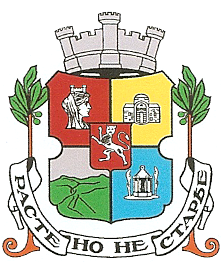 СТОЛИЧНА ОБЩИНА-РАЙОН „НОВИ ИСКЪР”гр. Нови Искър, ул. “Искърско дефиле” № 123, п.к. 1280, тел.: 991-72-30; 991-72-78; факс: 991 76 23 е-mail: info@novi-iskar.bgДОКМЕТА НАРАЙОН „НОВИ ИСКЪР“З А Я В Л Е Н И Еза безвъзмездно предоставяне на пелетни каминиот.............................................................................................................................................................(трите имена на лицето, кандидатстващо за ползвател на услугата)Адрес:  гр.(с) ................................................. ул. .......................................................................... № .........., бл. ......., вх. ......, ет. ...... , ап. ......,телефон за връзка ...............................................Адрес на жилището, за което се кандидатства:  гр.(с) ................................................. ул. .......................................................................... № .........., бл. ......., вх. ......, ет. ...... , ап. ......,Уважаема г-жо Райчева,Заявявам, желанието си да се възползвам от безвъзмездно предоставяне на пелета печка на домакинства, отопляващи се на твърдо гориво (дърва, въглища) в рамките на три календарни години.Домакинството/семейството ми се състои от .......... члена.Прилагам следните документи:Декларация за съжителство (по образец); Декларация за съгласие за проверка да декларирани данни (по образец);Копие от документ за самоличност (на заявителя) – кандидатите трябва да живеят (да имат постоянен или настоящ адрес) на територията на район „Нови Искър“;Копие от акт за собственост на имота – кандидата трябва да е собственик на имота, за който кандидатства;Служебни бележки с месечен доход на всички работещи членове на домакинството (за пенсионери удостоверение с размера на месечната му пенсия) - ........ брой/я Копие от Решение на ТЕЛК/НЕЛК за всеки член на домакинството (ако има установени такива с трайни увреждания с 50 и над 50 на сто) - ......брой/я.Известно ми е, че при деклариране на неверни данни нося отговорност по чл. 313 от НК.Дата:  ................................                                                       Декларатор: ....................................